Come Join the Environmental Club!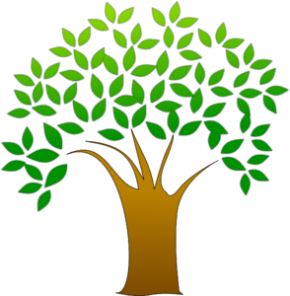 FALL/WINTER SESSION: Tuesdays:  December 3rd - January 21st   No meeting on December 24th or December 31st  Time: 3:15 -4:15Where: St. Joan of ArcWho: Students in Grades 1-8 (maximum 18 students)Club members will develop projects that make our school and our world a healthier, “greener” environment. This session’s projects will revolve around continuing our recycling programs and preparing the native plant garden and bluebird boxes for spring. We will conduct research and lead school initiatives. This club will be hands- on and a lot of fun! Please fill out 1 permission slip for each child in your family. Return slips no later than Tuesday November 26th  to Mrs. Simmons or Mrs. SmithMy child__________________________________Gr. _______has my permission to participate in SJA Environmental Club. Carpooling (your child may only go with people from this list):(List people, other than yourself, that may be picking up your child from the club)___________________________________________________________________________________________________________________________________________________ (check is applicable) My child goes to aftercare.Parent signature_________________________________________ Date ________________